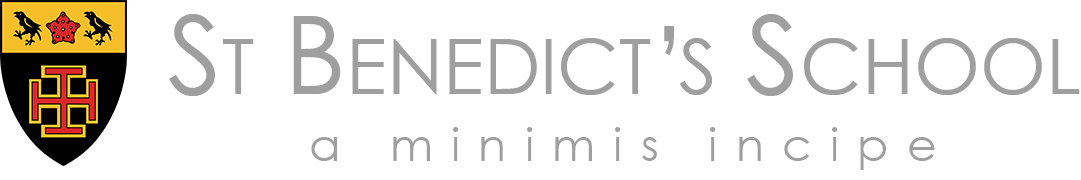 Co-educational Independent Catholic Day School(HMC & IAPS) 3 – 18London W5 2ESRequired for January 2020 Teacher of Chemistry(Maternity Cover from 1 January until 31 December 2020)We are seeking an ambitious and dynamic teacher to join this highly successful and thriving Department, where results at GCSE and A Level are consistently high. The successful candidate would be expected to teach Chemistry from Year 7 to A Level and be committed to outstanding teaching and learning.  This position is suitable for an NQT, who would benefit from our excellent induction program and a willingness to participate in the fulfilling co-curricular life of the School is expected. Accommodation may be available.Closing date for applications is 12.00 noon, Wednesday 30 October 2019Interviews will take place w/c 4 November 2019 and if you have not heard from us by then, your application has been unsuccessful. Please download an application form from the School’s website www.stbenedicts.org.uk.  Further details can be obtained from Mrs Melissa Dryden, Head of HR Direct Dial: 020 8862 2193 or Email: hr@stbenedicts.org.uk The School is committed to safeguarding and promoting the welfare of children and young people and expects all staff and volunteers to share this commitment.  Applicants will be required to undergo child protection screening appropriate to the post, including checks with past employers, Prohibition and the Disclosure and Barring Service (DBS).Registered Charity Number 1148512